LOG BOOKOFFIACTA(Fellowship of the Indian Association of Cardiovascular Thoracic Anaesthesiologists)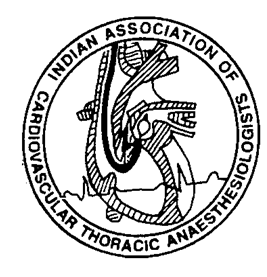 Indian College of Cardiac Anaesthesia (ICCA)__________________________________________Institution Name / LogoNAME: Dr. ACADEMIC QUALIFICATIONS: PERIOD OF FIACTA COURSE: CERTIFICATEI hereby certify that I have performed /assisted all the cases, procedures listed in the work record. I have performed the procedures under the able guidance of the consultants of the Department/Division of Cardiac Anaesthesia.Place: Date:                                                                                                                                          Signature:        Dr.Dr.                                                   has satisfactorily carried out the minimum required procedures under supervision and independently.                                                               Prof./ Dr.                                                              Fellowship programme in charge                                                              Cardiac Anaesthesia                                                                                                                                                                                        Seal                                                      Institution:    CONTENTSItems									Page No.CLINICAL ACTIVITIESCase No (OT cases):                                                                                                   Date: Patient Information Diagnosis:Surgery:Pre-op Investigation:Premedication: Anesthesia Induction:Intubation: ET/DLT/ LMA             Regional Anesthesia: Epidural/Intrathecal/………………….Ventilation: FiO2:                      TV:                       RR:                PEEP:IV Line:                                  ART line:                               Central Line:                    PAC: Y/NPre-CPB/Surgical TEE Findings (summary):Anesthesia Maintenance:		Heparin:					ACT:                                  CPB Time:			Aortic Cross clamp Time:                TCA Time:Post-CPBHeart Rate:          Rhythm:                     Temp:                  ABP:          Post-CPB/Surgical TEE Findings (summary):Inotropes:Protamine:		Post-Protamine: ACT - 			ABG - Blood products transfused:Outcome / Remarks  (if any): (Please note: Required no is 100 cases)ANAESTHESIA FOR CARDIOLOGY CATH LAB PROCEDURESANAESTHESIA FOR RADIOLOGICAL PROCEDURES (CT, MRI, TEVAR, EVAR etc.)CARDIOVASCULAR THORACIC ICU POSTINGINVASIVE / NON-INVASIVE PROCEDURES PERFORMED (total)ACADEMIC ACTIVITIESACADEMIC PRESENTATIONS ACADEMIC SESSIONS ATTENDED CONFERENCES,  CMEs AND WORKSHOPS ATTENDED  PRESENTATION IN CONFERENCESTHESIS / STUDY PROJECTSTitle:Investigators: Ethics committee approval:Aims and Objectives:Methods:Results:Conclusion: JOURNAL PUBLICATIONSNameAgeGenderWtHtMedicationsAny relevant informationPrevious surgerySL NoNAMEAGE (Yrs)GENDERDATEDIAGNOSISPROCEDUREANESTHESIA TECHNIQUEANESTHESIA REMARKSSL NoNAMEAGE (Yrs)GENDERDATEDIAGNOSISPROCEDUREANESTHESIA TECHNIQUEANESTHESIA REMARKSSLNoNAMEAGE/GENDERDIAGNOSIS AND SURGERYPROCEDURE PERFORMED(Intubation, Art line, Central line, PAC, FOB, Percutaneous tracheostomy, Defibrillation, ICD, IABP, CSF Drain, CPR & Others)REMARKSSl noProceduresNo of Proceduresdone under supervisionNo of Proceduresdone independently1. Invasive Arterial Line2.Central Venous Line3. Pulmonary Artery Catheterization4. Thermodilution CO monitoring5. Non-invasive CO monitoring6. Thoracic/lumbar epidural catheterisation7. Paravertebral blockade8.CSF Drain insertion9.Trans-oesophageal echocardiography10.Trans-thoracic echocardiography11.Fibre-optic bronchoscopy12.Percutaneous tracheostomy13.Intercostal Drainage14.15.DATETOPICMODERATORSIGNATURE (Moderator/Fellowhip in charge)SeminarsSeminarsSeminarsSeminarsJournal clubJournal clubJournal clubJournal clubClinical Case PresentationsClinical Case PresentationsClinical Case PresentationsClinical Case PresentationsS. NoDateTopicsPresenter1.2.3.4.5.6.7.8.9.10.DateConference/CME/WorkshopsOrganized byDATECONFERENCEPOSTER/ PODIUMTITLESL NoTitle of the paperAuthorsJournal- year, vol, pages